Приложение№ ________________к решению Думы Большереченскогомуниципального образованияот __________ №______________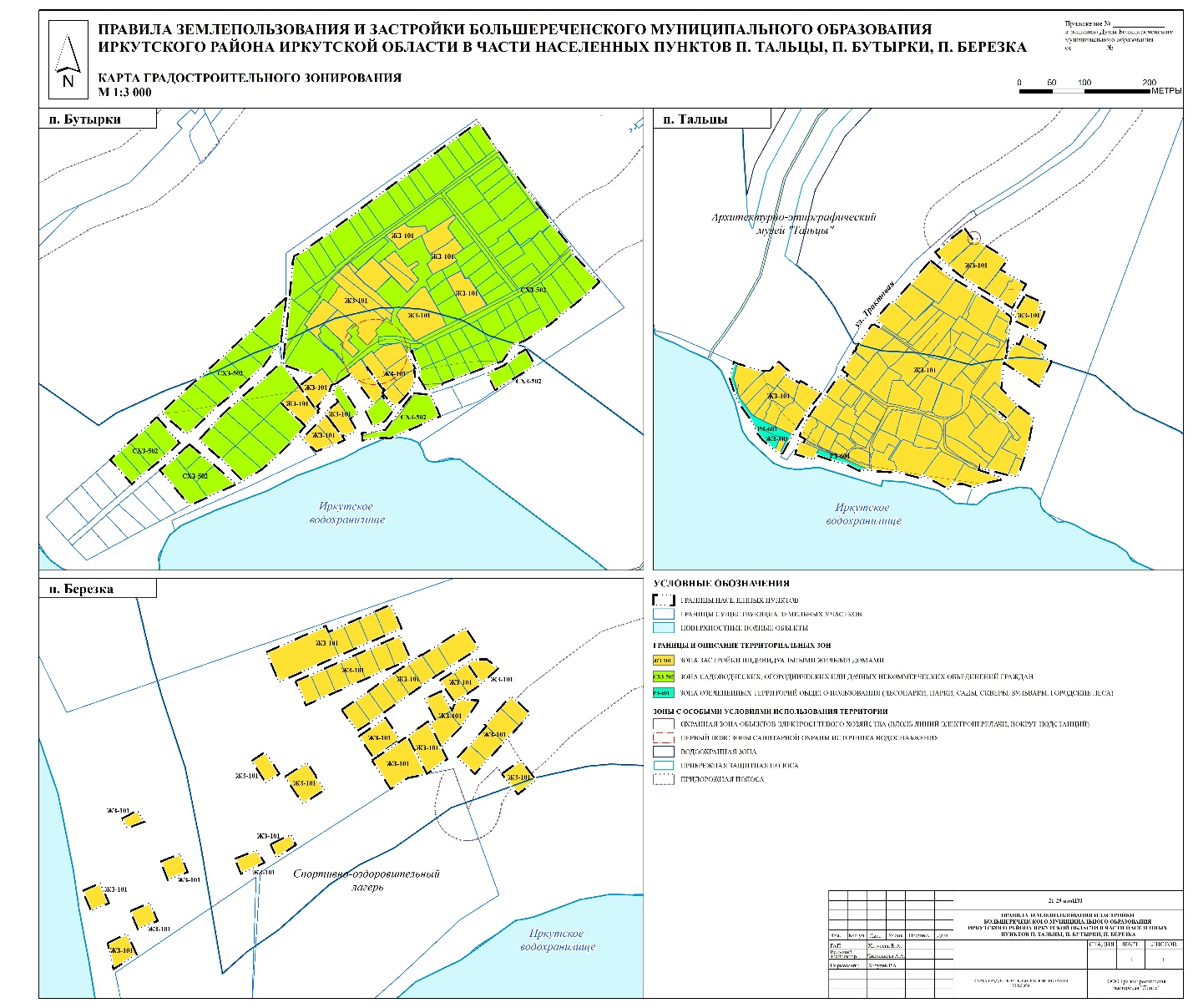 